САРАТОВСКАЯ ГОРОДСКАЯ ДУМАРЕШЕНИЕ26.06.2014 № 37-424г. СаратовО реорганизации муниципальногоунитарного предприятия «Дорстрой»В соответствии со статьей 24 Устава муниципального образования «Город Саратов», решением Саратовской городской Думы от 25.11.2010                № 57-691 «О Порядке принятия решений о создании, реорганизации и ликвидации муниципальных унитарных и казенных предприятий города Саратова» Саратовская городская ДумаРЕШИЛА:1. Реорганизовать муниципальное унитарное предприятие «Дорстрой» в форме преобразования в муниципальное бюджетное учреждение «Дорстрой».2. Определить основные цели деятельности муниципального бюджетного учреждения «Дорстрой»:- осуществление деятельности в сфере благоустройства;- осуществление дорожной деятельности в отношении автомобильных дорог местного значения.3. Администрации муниципального образования «Город Саратов» осуществить необходимые организационные мероприятия по реорганизации муниципального унитарного предприятия «Дорстрой».4. Настоящее решение вступает в силу со дня его официального опубликования.Глава муниципального образования «Город Саратов»                                                        О.В. Грищенко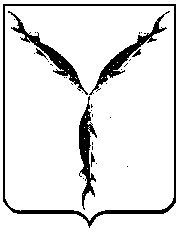 